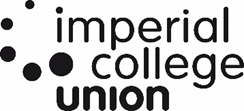 MINUTES OF THE PROCEEDINGSThe fourth ordinary meeting of the Council for the 2018/19 session, to be held on Tuesday 11 December in RSM G01, at 18:30. PresentApologiesMinutesAbbreviations/Acronyms that may not be common and are used in this document are:CU = Constituent UnionOT = Officer TrusteePG = PostgraduateUG = UndergraduateU/C = Union CouncilSABBs = Sabbatical OfficersMRes = Master of ResearchSK = South KensingtonMinutes:  Harriet Williams, Democracy Coordinator Name RoleYes/NoAlistair Ludley Academic Chair (ICSMSU)NAdrian LamouryNatural Sciences - UndergraduateNAisha Chaudry WELFARE OFFICER (ICSMSU) NAlejandro Luy DEPUTY PRESIDENT (EDUCATION) YAlex Chippy Compton Council ChairNAmy Tall ACADEMIC LIASION OFFICER (RSM) NAndrew Hill CGCU PRESIDENT NAnsh BhatnagarNatural Sciences - UndergraduateNCharlotte Griaud Environmental Officer NChimdi Igwe CT CHAIRNChloe Lewis WELFARE OFFICER (RSM) NClaudia Caravello DEPUTY PRESIDENT (FINANCE & SERVICES) NDanai PaidousiEngineering - PostgraduateNDaniel Faehndrich ICSMSU PRESIDENT YDaniel Wigh KN CHAIR YDavid Tyoember BME Officer NDeraj Wilson-AggarwalSILWOOD PRESIDENTYHilary GuiteNon-FacultyYHoi-Ming Yau C&F CHAIRNIman Ahmadi MoghaddamNatural Sciences - UndergraduateYJack HallMedicine - UndergraduateYJames Medler DEPUTY PRESIDENT (CLUBS & SOCIETIES) YJehna DevrajLGBT+ OfficerNJoel BilsdorferVice President Education (CGCU)NJoseph O'Connell-Danes A&E CHAIR NLaura ChenInternational OfficerNLloyd JamesNatural Sciences - PostgraduateYMarta Wolinska RSM PRESIDENT YMary ThiNatural Sciences - PostgraduateYMaurice YapEngineering - UndergraduateNMichael McGill RCSU PRESIDENT YMichaela Flegrova RCSU VICE PRESIDENT (EDUCATION) NMilia HasbaniEngineering - PostgraduateYMiroslav GasparekEngineering - UndergraduateNOttilie LiuGender Equality OfficerNOwen HeaneyEngineering - UndergraduateYBecky Neil DEPUTY PRESIDENT (WELFARE) YRobert Tomkies UNION PRESIDENT YRoss HunterVice President Wellbeing (CGCU)NSalma El-GharbyInterfaith OfficerNSam HaselgroveDisabilities OfficerNSarah SayersMedicine - PostgraduateNShervin Sabeghi WELFARE OFFICER (RCSU) NSimran KukranEngineering - UndergraduateNTasneem MahmudMental Health OfficerNRaya El LahamWelfare (GSU)YJenny KimAcademic (GSU)NTBCWelfare (Silwood)NTBCAcademic (Silwood)NThomas Fernandez Debets Sports Sector ChairYThomas Pleece RE CHAIRNUte Thiermann GSU PRESIDENT YWaseem HasanMedicine - UndergraduateYZixiao WangEngineering - PostgraduateYAshely BrooksGSU Deputy President (A+W)Observer Amy TallThomas Pleece Hoi-Ming Yau Sarah SayersCharlotte Griaud Aisha Chaudry Simran KukranAlex Chippy ComptonClaudia Caravello David Tyoember Miroslav GasparekChloe Lewis Item 1- Chairs businessItem 2Item 3The Chair welcomed the Committee to the fourth ordinary meeting of the Council for the 2018/19 session. Due to an inquorate meeting members were permitted to vote indicatively and ratify the vote by email because the final decision couldn’t be madeThe minutes from the last meeting could not be presented Item 4Union President have chased up the answers regarding votes of registration in the Union service that was raised last year and again this year. The idea was not particularly taken warmly as this was a pressure for systems resources and the progress remains slow.Lloyd/Milia action to work with PG reps for PG reps to get feedback and for paper to come back to Council is in progressPG reps are trying to organise a meeting with more reps and is in progressQuestions/CommentsGSU would like a channel of communication between GSU and PGs Item 5The paper was presented by Silwood PresidentThe paper was describedTest MotionQuestions/CommentsIt was suggested that Union Council should consider formatting Union Council as a webinar It was mentioned that how the constitutions and bye-laws stand it couldn't provide Silwood a vote even if they were to be engaged via a live streaming serviceIt was explained that the issue raised in the paper also negatively affected medical students from being engaged in Council meetings this yearIt was said that most issues discussed at Union Council are South Kensington focused, therefore, Silwood should not necessarily need to vote unless it is an issue that is affecting all Imperial College sites and not only SKResponseIt was suggested that Silwood could perhaps pilot this scheme and if it is effective then it could be rolled out further to support other groups affected. However, it was said that this would be for the purpose of another paper proposed to CouncilThe Union President suggested looking into webinars, however, it was suggested that this could propose a logistical issueIt was explained that one of the barriers for more diverse and robust papers (that are not South Kensington faced) being submitted to Council is because members must physically attend the meeting in order to participateResolved: to accept the paper as written– PASSEDItem 6 The paper was summarised by Zixiao WangThe paper was describedQuestion/CommentsIt was mentioned that from the perspective of an international student, ‘Grad Pad’ can seem like accommodation of preference because it appears to be promoted by the College.It was explained that the College doesn’t make it clear that the ‘Grad Pad’ accommodation is private accommodation separate to the College.It was raised that the paper as it stood seemed to have two different strands, first being buses and the second being accommodation. Therefore, the issue on buses and accommodation seemed like it should be two separate papers It was emphasised that the issues regarding transportation only affected a minority of students, thus, it didn’t seem like a priority to provide a bus for a small proportion of students.It was mentioned that students at Imperial should expect to travel around campuses It was emphasised that Imperial had falsely advertised regarding ‘Grad Pad’s’ It was explained that White City campus was a new building, therefore, many were moving to White City, consequently, there was a demand for a shuttle busThere was a suggestion for the Union to lobby College to give a comprehensive offer when accommodation is advertisedThere was a concern that if accommodation was provided for students at ‘Grad Pad’ transportation should be provided at another/other student accommodationThere was an amendment offered to change the paper to ask for there to be a lobby at College rather than the UnionResponseThe amendment to change the paper to ask for there to be a lobby at College rather than the Union was acceptedActionDPW to provide more information regarding ‘Grad Pad’ Resolved: to defer paper to next Council – PASSEDAccept: 100% Item 7The paper was presented by Daniel Faehndrich The paper was described as tabledBackground was providedQuestion/CommentsA point was raised regarding alcohol, in specific alcohol for cultural or festive periods such as mulled wine and whether College catering needed to be on site at events that is unlikely to result in drunkenness  It was mentioned that the expense, quality and advertisement of College catering was an issue for students as well as to staffResponseIt was stated that anything regarding alcohol covers the remit of licensingActions:DPCS to work on College catering experience for student and staff as part of the remit of Clubs Societies and ProjectsResolved: to accept the paper as written– PASSEDAccept: 100% Item 8 The paper was presented by Daniel WighThe paper was describedQuestions/CommentsIt was mentioned that there should be more detail on how people have been disqualified/offendedIt was stated that it was uncertain as to how long people are disqualified for in an electionResponseIt was suggested that the amount of time of a disqualification should be discussed further as there are many election cyclesThere was a comment concerning how this paper might influence the bye elections Item 9The paper was not presented due to absenceItem 10The paper was presented by GSU PresidentThe paper was describedThere was an ask for a show of hands of people in the room undertaking a PHD/MastersGSU President shared experience in being in the roleIt was mentioned that there was discussion regarding the constitutional structure change; improving the team and increasing the roles as the role is intensive particularly PHD/MastersQuestions/CommentsIt was stated that there are pressures for other CU’s too and not only GSUResponseIt was explained that PG pressures are different to UG pressures, as PG are very detached from the collegeIt was mentioned that there are more UGs therefore there is more focus on UGsResolved: to accept the paper as written –PASSEDAccept: 100%Item 11The paper was not presented due to absenceItem 12The paper was presented by DPWThe paper was described as tabledResolved: to accept the DPW report – PASSEDAccept: 100%Item 13The paper was presented by DPEThe achievement regarding the highest member of academic reps was highlighted The achievement regarding highest member of master students was highlighted Feedback and assessment were explained and although lot of work is being done it was said that progress is still to be made in this areaQuestions/CommentsThere was an ask if there was a department choice for the student choice awards ResponseIt was explained that new categories for the student choice awards have been considered but regarding the department it has not yet been thought-aboutThe DPE agreed to feedback regarding department choices for the student choice awards although it was explained that the time for this to be implemented is limited Resolved: to accept the DPE report – PASSEDItem 14The paper was not presented due to absenceItem 15The paper was presented by DPCSThe paper was described as tabled Questions/CommentsThere was an ask for the progress on the CSP portal There was an ask for a calendar release so students can receive a confirmation that their room has been bookedA concern was raised on the time the Union takes to confirm if a room is available or notIt was asked if all room bookings should be prioritised to the job fairIt was suggested if the room bookings can be split into bands as opposed to having to request for a specific room’s availabilityResponseIt was mentioned that the CSP portal had been scrapped and instead there was a review and an attempt to build a ticketed systemThe plan for a ticketed system is for approximately MarchIt was explained that there was an idea for room bookings to be a part of College timetabling consequently when a student signs up to a club and society the club and societies activities will reflect in a student's personal calendarsIt was illustrated that there were over 11’000 requests for rooms throughout the year and there is only one staff member doing the job, consequently, there is a time delay on the Union taking to confirm if a room is available or notThe main issue is the 9000 annual bookings, as a result, the Union is planning to remove and set up the annual bookingsAll room bookings are first come first serve to be fair Resolved: to accept the DPCS report – PASSEDAccept: 94% Reject: 0% Abstain: 6%Item 16The paper was presented by Union PresidentThe paper was described Resolved: to accept the Union President report – PASSEDAccept: 94% Reject: 0% Abstain: 6%Item 17The KN Chair mentioned that the sexual misconduct working group was to be held next weekThe KN Chair encouraged members to sign up to be a part of the working group Chair Meeting closed.